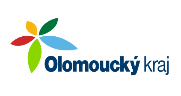 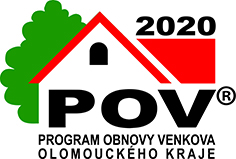 „Oprava autobusových zastávek Dlouhomilov a Medelské“Olomoucký kraj poskytl ze svého rozpočtu v roce 2020 dotaci ve výši 160.000 Kč na částečnou úhradu výdajů za účelem realizace stavby 2 autobusových zastávek včetně odstranění stávajících, dotační program „Program obnovy venkova Olomouckého kraje 2020", dotační titul č. 1 „Podpora budování a obnovy infrastruktury obce“. 